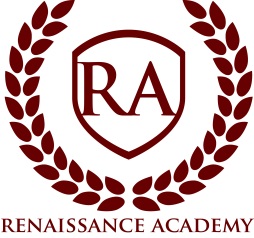 Board Meeting AgendaDate:  Friday, January 17th, 2020Time: 2:00 pm	Location: Renaissance Academy; 3435 North 1120 East, Lehi, UT.  Public is welcome.Session Opens 2:00pm*Welcome and Call to Order:  Ryan Hunter, Board ChairRoll callItems of Business20-21 CalendarVote to select: Bond Counsel, Borrowers Counsel, Underwriter for Bond RefinanceVote on electronic meeting policyEARS Selection DefinitionMoving meetings to 2nd WednesdayClosed Session – “A closed meeting described under Section 52-4-204 will be held for: (a) discussion of the character, professional competence, or physical or mental health of an individual and (d) strategy session to discuss the purchasing, exchange, lease or sale of real property.” (section 52-4-205)*All times are approximate and the board reserves the right to vote on any item on the agenda.